BAŞLIKİngiliz Dili Eğitimi Anabilim Dalı birim iç değerlendirme raporu hazırlama amacıyla toplanmıştır. GÜNDEM MADDELERİ1-  İngiliz Dili Eğitimi Anabilim Dalı bazında yürütülen faaliyetleri birim iç değerlendirmede yer alan maddelere göre  güçlü ve zayıf yönleri açısından değerlendirip gerekli kanıtları sunmak KAPSAMİngiliz Dili Eğitimi ABD. İç değerlendirme toplantısı sonucunda alınan kararlar şu şekildedir: Kısa vadeli ve uzun vadeli stratejiler yenden belirlenmiştir.Birim iç değerlendirme raporunda yer alan maddeler A ve alt başıkları ile B maddesi alt başlıkları tartışılarak B 3.1. maddesine kadar görüş bildirilerek kanıtlar önerilmiştir.Kalan maddeler için bölüm öğretim üyelerine danışılması önerildiKatılımcılar: Prof. Dr. Nazlı BAYKALDoç. Dr. Kağan BÜYÜKKARCIDr. Öğr. Üyesi Ahmet ÖNALÖğr. Gör. Rıza Ersin ÖZTÜRKÖğr. Gör. Burcu TORUNArş . Gör. Rümeysa PEKTAŞ AYDEMİRArş. Gör. Derya COŞKUNÖğrenci Temsilcisi Gökçe GÖKKanıtlar:İç değerlendirme toplantısına ilişkin görseller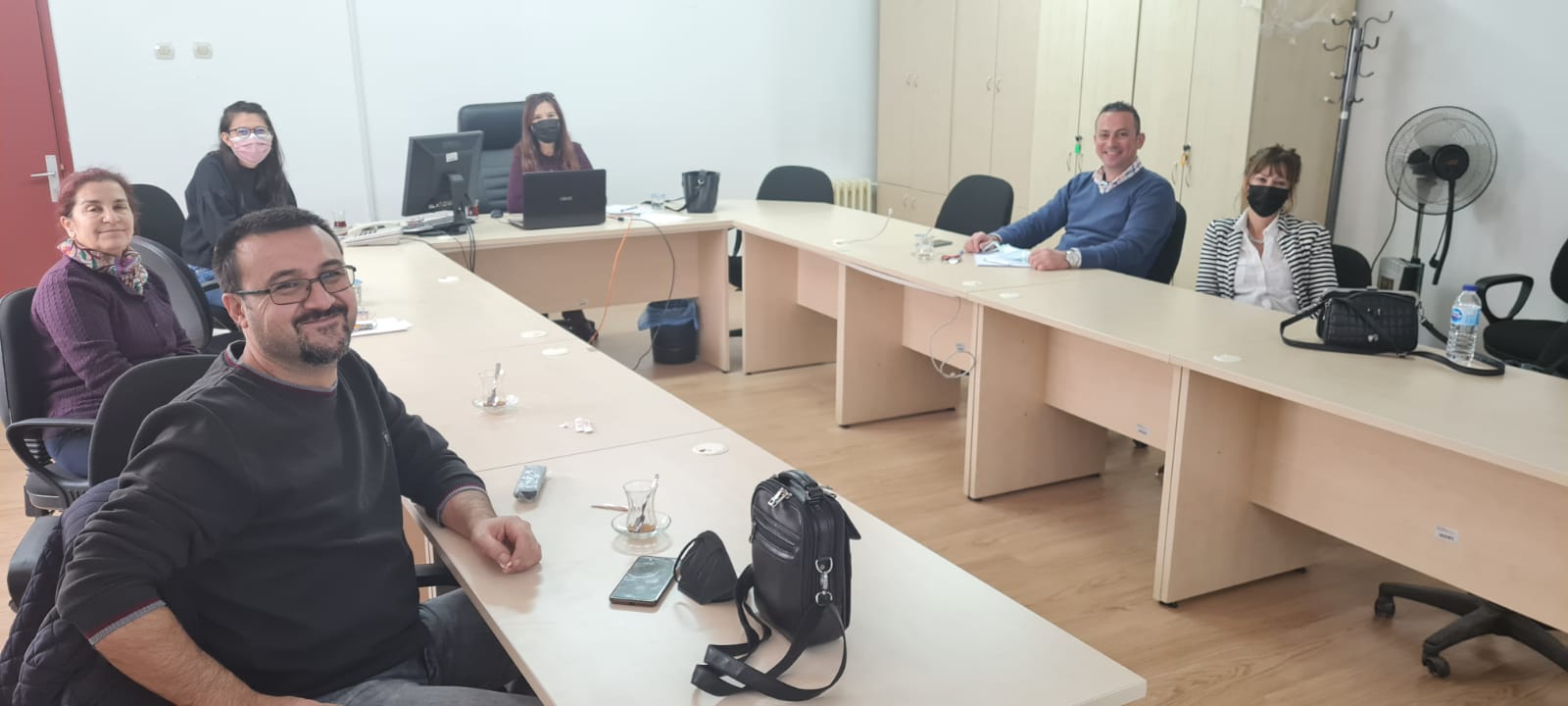 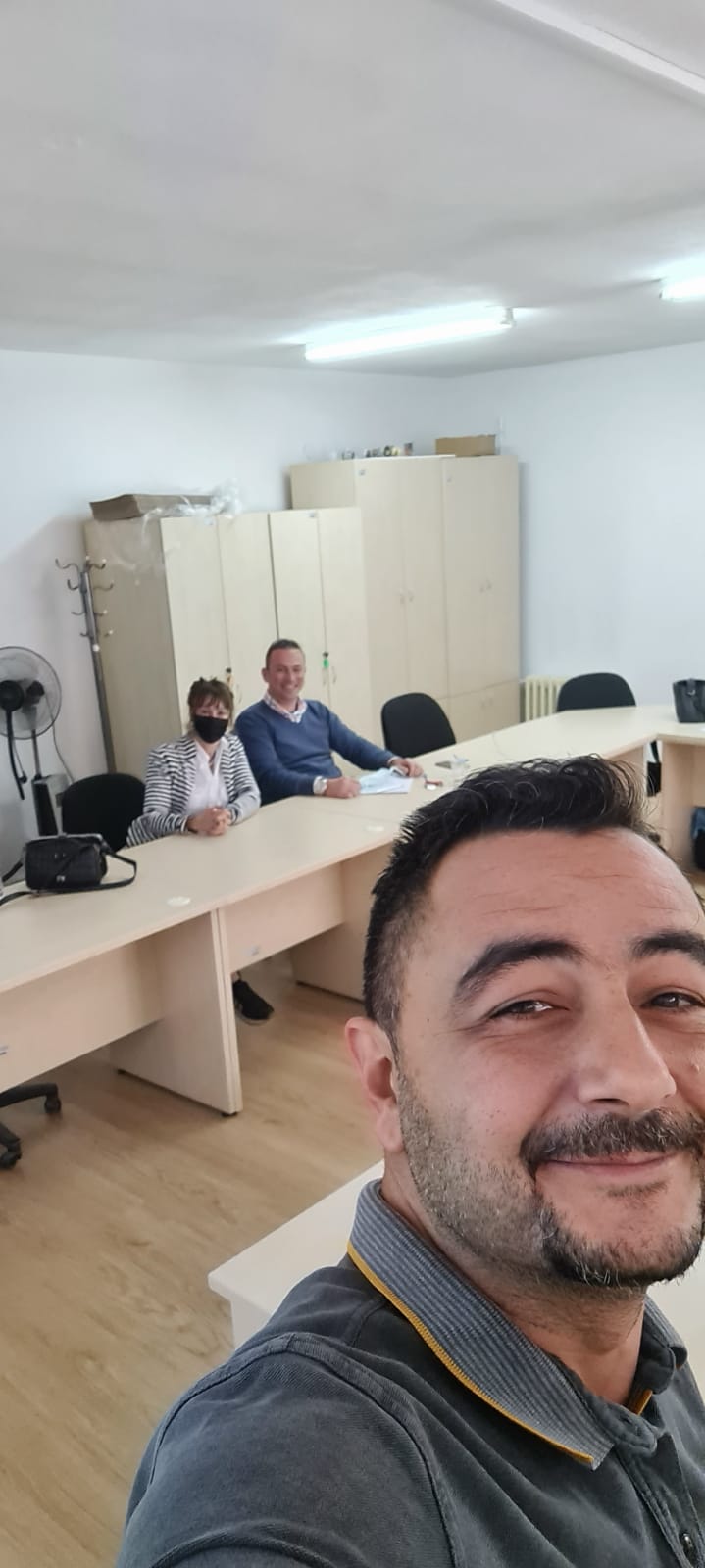 